Начальнику управления по экономической и инвестиционной политике ЗГМОЛ.В. СтепановойУважаемая Людмила ВикторовнаОтдел по физической культуре и спорту направляет Вам отчет о ходе реализации муниципальной программы «РАЗВИТИЕ ФИЗИЧЕСКОЙ КУЛЬТУРЫ И СПОРТА» на 2020-2025 годы за 2023 год:(приложение № 1 на 9 листах);Начальник отдела по физической культуре и спорту 				                                И.А. КалашниковаИсп: Дмитриева Е.Е.8 (39554) 3-26-62Отчет по реализации мероприятий муниципальной программе«РАЗВИТИЕ ФИЗИЧЕСКОЙ КУЛЬТУРЫ И СПОРТА» на 2020-2025 годыВ течение 2023 года изменения в программу вносились 4 раза. Причины изменений указаны в таблице.Сведения о внесенных изменениях в муниципальную программу в 2023 году.Таблица 2Отчет об исполнении целевых показателейМУНИЦИПАЛЬНОЙ ПРОГРАММЫЗИМИНСКОГО ГОРОДСКОГО МУНИЦИПАЛЬНОГО ОБРАЗОВАНИЯ«РАЗВИТИЕ ФИЗИЧЕСКОЙ КУЛЬТУРЫ И СПОРТА»НА 2020-2025 ГОДЫпо состоянию на 31 декабря 2023Таблица 3Отчет об использовании бюджетных ассигнований местного бюджета на реализациюМУНИЦИПАЛЬНОЙ ПРОГРАММЫЗИМИНСКОГО ГОРОДСКОГО МУНИЦИПАЛЬНОГО ОБРАЗОВАНИЯ«РАЗВИТИЕ ФИЗИЧЕСКОЙ КУЛЬТУРЫ И СПОРТА»НА 2020-2025 ГОДЫпо состоянию на 31 декабря 2023Начальник отдела пофизической культуре и спорте  					              И.А. КалашниковаТаблица 4Отчет об исполнении мероприятийМУНИЦИПАЛЬНОЙ ПРОГРАММЫЗИМИНСКОГО ГОРОДСКОГО МУНИЦИПАЛЬНОГО ОБРАЗОВАНИЯ«РАЗВИТИЕ ФИЗИЧЕСКОЙ КУЛЬТУРЫ И СПОРТА» НА 2020-2025 ГОДЫпо состоянию на 31 декабря 2023 Начальник отдела по физической культуре и спорту				                                                                                                              И.А. КалашниковаПояснительная запискак проекту постановления администрации Зиминского городского муниципального образования«О внесении изменений в муниципальную программу Зиминского городского муниципального образования «Развитие физической культуры и спорта»на 2020-2025 годы»В соответствии с постановлением администрации Зиминского городского муниципального образования от 05.06.2015 № 971 «Об утверждении Положения о порядке принятия решений о разработке, формировании и реализации муниципальных программ» проектом постановления предлагается внести изменения в муниципальную программу Зиминского городского муниципального образования «Развитие физической культуры и спорта» на 2020-2025 годы, утвержденную постановлением администрации Зиминского городского муниципального образования от 04.12.2019 №1237 (далее – муниципальная программа) в связи с необходимостью уточнения объемов финансирования мероприятий муниципальной программы на 2023 год.Отделом по физической культуре и спорту администрации Зиминского городского муниципального образования прошло обеспечение максимальной вовлеченности населения в систематические занятия физкультурой и спортом и развитие спорта высших достижений. Было запланировано 1 601 105,30 руб. израсходовано 1 601 095,54руб. На мероприятия МАУ СШ ЗГМО (реализация программ спортивной подготовки) выделено 30 610 916,67руб.  израсходовано 30 521 835,45 руб.  На Расширение материально технической базы для занятий физической культурой и спортом. Отделом по физической культуре и спорту администрации Зиминского городского муниципального образования было приобретено спортивное оборудование и инвентарь для оснащения МАУ СШ ЗГМО, МБУ ДО «ДЮСШ имени Г.М. Сергеева», осуществляющих деятельность в сфере физической культуры и спорта выделено 525 456,53 израсходовано 425 456,53руб.  На мероприятия МБУ ДО «ДЮСШ имени Г.М. Сергеева» выделено 2 034 741,50 руб израсходовано 2 034 741,50 руб.Зиминское городское муниципальное бюджетное учреждение «Дирекция единого заказчика-застройщика» ведет капитальное строительство «Физкультурно – оздоровительного комплекса с плавательным бассейном» выделено 138 293 800,00 руб израсходовано 138 103 800,00 руб.При выполнении этих мероприятий программы в 2023году были достигнуты следующие целевые показатели:  Доля населения Зиминского городского муниципального образования, систематически занимающегося физической культурой и спортом, в общей численности населения Зиминского городского муниципального образования в возрасте 3-79 лет выполнены на 100%. Было запланировано 46 по плану, и  фактически исполнено 46. Отклонений нет.Уровень обеспеченности населения спортивными сооружениями исходя из единовременной пропускной способности объектов спорта выполнен на 100%. Было запланировано 48 по плану, и  фактически исполнено 48. Отклонений нет.Доля детей и молодежи (возраст 3 - 29 лет), систематически занимающихся физической культурой и спортом, в общей численности детей и молодежи был выполнен на 100%. Запланировано 76 по плану, и  фактически исполнено 76. Отклонений нет.Доля граждан среднего возраста (женщины: 30 - 54 года; мужчины: 30 - 59 лет), систематически занимающихся физической культурой и спортом увеличился в связи с ростом проводимых спортивно - массовых мероприятий, активным внедрением ВФСК «ГТО» на территории ЗГМО.Доля граждан старшего возраста (женщины: 55 - 79 лет; мужчины: 60 - 79 лет), систематически занимающихся физической культурой и спортом в общей численности граждан старшего возраста выполнены на 100%. Было запланировано 15 по плану, и  фактически исполнено 15. Отклонений нет.Число занимающихся в СШ в 2023 году- 125 человек, из них имеют спортивные разряды –92 Число занимающихся в ДЮСШ в 2023 году- 525 человек, из них имеют спортивные разряды - 234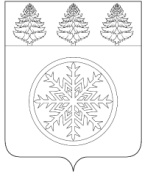 РОССИЙСКАЯ ФЕДЕРАЦИЯИРКУТСКАЯ ОБЛАСТЬАДМИНИСТРАЦИЯЗИМИНСКОГО ГОРОДСКОГО МУНИЦИПАЛЬНОГО ОБРАЗОВАНИЯОтдел по физической культуре и спорту Ленина ул., д.5, г. Зима, 665390 тел.: (39554) 3-26-62, факс: (39554) 3-26-62e-mail: molsport-zima@mail.ruот__________-  г. № ______на __________от ___________О представлении информации № п/пДата внесения измененийНомерНаименование НПАПричина изменений127.03.2023243Постановление администрации Зиминского городского муниципального образования «О внесении изменений в муниципальную программу Зиминского городского муниципального образования «Развитие физической культуры и спорта» на 2020-2025 годыКорректировка финансирования214.04.2023301Постановление администрации Зиминского городского муниципального образования «О внесении изменений в муниципальную программу Зиминского городского муниципального образования «Развитие физической культуры и спорта» на 2020-2025 годыКорректировка финансирования325.09.2023840Постановление администрации Зиминского городского муниципального образования «О внесении изменений в муниципальную программу Зиминского городского муниципального образования «Развитие физической культуры и спорта» на 2020-2025 годыКорректировка финансирования424.10.2023935Постановление администрации Зиминского городского муниципального образования «О внесении изменений в постановление администрации Зиминского городского муниципального образования от 04.12.2019 №1237Продление сроков№ п/пНаименование целевого показателяЕд. изм.Значение целевого показателяЗначение целевого показателяОтклонениеОтклонениеПояснения по достигнутым значениям№ п/пНаименование целевого показателяЕд. изм.План на годФакт-/+%Пояснения по достигнутым значениям12345678МУНИЦИПАЛЬНАЯ ПРОГРАММА ЗИМИНСКОГО ГОРОДСКОГО МУНИЦИПАЛЬНОГО ОБРАЗОВАНИЯ «РАЗВИТИЕ ФИЗИЧЕСКОЙ КУЛЬТУРЫ И СПОРТА» НА 2020-2025 ГОДЫМУНИЦИПАЛЬНАЯ ПРОГРАММА ЗИМИНСКОГО ГОРОДСКОГО МУНИЦИПАЛЬНОГО ОБРАЗОВАНИЯ «РАЗВИТИЕ ФИЗИЧЕСКОЙ КУЛЬТУРЫ И СПОРТА» НА 2020-2025 ГОДЫМУНИЦИПАЛЬНАЯ ПРОГРАММА ЗИМИНСКОГО ГОРОДСКОГО МУНИЦИПАЛЬНОГО ОБРАЗОВАНИЯ «РАЗВИТИЕ ФИЗИЧЕСКОЙ КУЛЬТУРЫ И СПОРТА» НА 2020-2025 ГОДЫМУНИЦИПАЛЬНАЯ ПРОГРАММА ЗИМИНСКОГО ГОРОДСКОГО МУНИЦИПАЛЬНОГО ОБРАЗОВАНИЯ «РАЗВИТИЕ ФИЗИЧЕСКОЙ КУЛЬТУРЫ И СПОРТА» НА 2020-2025 ГОДЫМУНИЦИПАЛЬНАЯ ПРОГРАММА ЗИМИНСКОГО ГОРОДСКОГО МУНИЦИПАЛЬНОГО ОБРАЗОВАНИЯ «РАЗВИТИЕ ФИЗИЧЕСКОЙ КУЛЬТУРЫ И СПОРТА» НА 2020-2025 ГОДЫМУНИЦИПАЛЬНАЯ ПРОГРАММА ЗИМИНСКОГО ГОРОДСКОГО МУНИЦИПАЛЬНОГО ОБРАЗОВАНИЯ «РАЗВИТИЕ ФИЗИЧЕСКОЙ КУЛЬТУРЫ И СПОРТА» НА 2020-2025 ГОДЫМУНИЦИПАЛЬНАЯ ПРОГРАММА ЗИМИНСКОГО ГОРОДСКОГО МУНИЦИПАЛЬНОГО ОБРАЗОВАНИЯ «РАЗВИТИЕ ФИЗИЧЕСКОЙ КУЛЬТУРЫ И СПОРТА» НА 2020-2025 ГОДЫМУНИЦИПАЛЬНАЯ ПРОГРАММА ЗИМИНСКОГО ГОРОДСКОГО МУНИЦИПАЛЬНОГО ОБРАЗОВАНИЯ «РАЗВИТИЕ ФИЗИЧЕСКОЙ КУЛЬТУРЫ И СПОРТА» НА 2020-2025 ГОДЫ1Доля населения Зиминского городского муниципального образования, систематически занимающегося физической культурой и спортом, в общей численности населения Зиминского городского муниципального образования в возрасте 3-79 лет%4646--Отклонений нет2Уровень обеспеченности населения спортивными сооружениями исходя из единовременной пропускной способности объектов спорта%4848--Отклонений нетПОДПРОГРАММА 1 «РАЗВИТИЕ МАССОВОГО СПОРТА И СПОРТА ВЫСШИХ ДОСТИЖЕНИЙ» НА 2020-2025 ГОДЫПОДПРОГРАММА 1 «РАЗВИТИЕ МАССОВОГО СПОРТА И СПОРТА ВЫСШИХ ДОСТИЖЕНИЙ» НА 2020-2025 ГОДЫПОДПРОГРАММА 1 «РАЗВИТИЕ МАССОВОГО СПОРТА И СПОРТА ВЫСШИХ ДОСТИЖЕНИЙ» НА 2020-2025 ГОДЫПОДПРОГРАММА 1 «РАЗВИТИЕ МАССОВОГО СПОРТА И СПОРТА ВЫСШИХ ДОСТИЖЕНИЙ» НА 2020-2025 ГОДЫПОДПРОГРАММА 1 «РАЗВИТИЕ МАССОВОГО СПОРТА И СПОРТА ВЫСШИХ ДОСТИЖЕНИЙ» НА 2020-2025 ГОДЫПОДПРОГРАММА 1 «РАЗВИТИЕ МАССОВОГО СПОРТА И СПОРТА ВЫСШИХ ДОСТИЖЕНИЙ» НА 2020-2025 ГОДЫПОДПРОГРАММА 1 «РАЗВИТИЕ МАССОВОГО СПОРТА И СПОРТА ВЫСШИХ ДОСТИЖЕНИЙ» НА 2020-2025 ГОДЫПОДПРОГРАММА 1 «РАЗВИТИЕ МАССОВОГО СПОРТА И СПОРТА ВЫСШИХ ДОСТИЖЕНИЙ» НА 2020-2025 ГОДЫ3Доля детей и молодежи (возраст 3 - 29 лет), систематически занимающихся физической культурой и спортом, в общей численности детей и молодежи;%7676--Отклонений нет4Доля граждан среднего возраста (женщины: 30 - 54 года; мужчины: 30 - 59 лет), систематически занимающихся физической культурой и спортом, в общей численности граждан среднего возраста%3840+25,6Доля граждан среднего возраста (женщины: 30 - 54 года; мужчины: 30 - 59 лет), систематически занимающихся физической культурой и спортом в связи с ростом проводимых спортивно - массовых мероприятий, активным внедрением ВФСК «ГТО» на территории ЗГМО5Доля граждан старшего возраста (женщины: 55 - 79 лет; мужчины: 60 - 79 лет), систематически занимающихся физической культурой и спортом в общей численности граждан старшего возраста%1515--Отклонений нет6Доля занимающихся, имеющих спортивные разряды и звания, в организациях, осуществляющих спортивную подготовку, в общей численности занимающихся в организациях, осуществляющих спортивную подготовку.%8585--Число занимающихся в СШ в 2023 году- 125 человек, из них имеют спортивные разряды –92ПОДПРОГРАММА 2 «РАЗВИТИЕ ДЕТСКО-ЮНОШЕСКОГО СПОРТА» НА 2020-2025 ГОДЫПОДПРОГРАММА 2 «РАЗВИТИЕ ДЕТСКО-ЮНОШЕСКОГО СПОРТА» НА 2020-2025 ГОДЫПОДПРОГРАММА 2 «РАЗВИТИЕ ДЕТСКО-ЮНОШЕСКОГО СПОРТА» НА 2020-2025 ГОДЫПОДПРОГРАММА 2 «РАЗВИТИЕ ДЕТСКО-ЮНОШЕСКОГО СПОРТА» НА 2020-2025 ГОДЫПОДПРОГРАММА 2 «РАЗВИТИЕ ДЕТСКО-ЮНОШЕСКОГО СПОРТА» НА 2020-2025 ГОДЫПОДПРОГРАММА 2 «РАЗВИТИЕ ДЕТСКО-ЮНОШЕСКОГО СПОРТА» НА 2020-2025 ГОДЫПОДПРОГРАММА 2 «РАЗВИТИЕ ДЕТСКО-ЮНОШЕСКОГО СПОРТА» НА 2020-2025 ГОДЫПОДПРОГРАММА 2 «РАЗВИТИЕ ДЕТСКО-ЮНОШЕСКОГО СПОРТА» НА 2020-2025 ГОДЫ7Доля занимающихся, имеющих спортивные разряды и звания, в детско-юношеских спортивных школах, в общей численности занимающихся в детско-юношеских спортивных школах%3234+26,25Число занимающихся в ДЮСШ в 2023 году- 525 человек, из них имеют спортивные разряды - 234ПОДПРОГРАММА 3 «РАЗВИТИЕ СПОРТИВНОЙ ИНФРАСТРУКТУРЫ И МАТЕРИАЛЬНО-ТЕХНИЧЕСКОЙ БАЗЫ ДЛЯ ЗАНЯТИЙ ФИЗИЧЕСКОЙ КУЛЬТУРОЙ И СПОРТОМ» НА 2020-2025 ГОДЫПОДПРОГРАММА 3 «РАЗВИТИЕ СПОРТИВНОЙ ИНФРАСТРУКТУРЫ И МАТЕРИАЛЬНО-ТЕХНИЧЕСКОЙ БАЗЫ ДЛЯ ЗАНЯТИЙ ФИЗИЧЕСКОЙ КУЛЬТУРОЙ И СПОРТОМ» НА 2020-2025 ГОДЫПОДПРОГРАММА 3 «РАЗВИТИЕ СПОРТИВНОЙ ИНФРАСТРУКТУРЫ И МАТЕРИАЛЬНО-ТЕХНИЧЕСКОЙ БАЗЫ ДЛЯ ЗАНЯТИЙ ФИЗИЧЕСКОЙ КУЛЬТУРОЙ И СПОРТОМ» НА 2020-2025 ГОДЫПОДПРОГРАММА 3 «РАЗВИТИЕ СПОРТИВНОЙ ИНФРАСТРУКТУРЫ И МАТЕРИАЛЬНО-ТЕХНИЧЕСКОЙ БАЗЫ ДЛЯ ЗАНЯТИЙ ФИЗИЧЕСКОЙ КУЛЬТУРОЙ И СПОРТОМ» НА 2020-2025 ГОДЫПОДПРОГРАММА 3 «РАЗВИТИЕ СПОРТИВНОЙ ИНФРАСТРУКТУРЫ И МАТЕРИАЛЬНО-ТЕХНИЧЕСКОЙ БАЗЫ ДЛЯ ЗАНЯТИЙ ФИЗИЧЕСКОЙ КУЛЬТУРОЙ И СПОРТОМ» НА 2020-2025 ГОДЫПОДПРОГРАММА 3 «РАЗВИТИЕ СПОРТИВНОЙ ИНФРАСТРУКТУРЫ И МАТЕРИАЛЬНО-ТЕХНИЧЕСКОЙ БАЗЫ ДЛЯ ЗАНЯТИЙ ФИЗИЧЕСКОЙ КУЛЬТУРОЙ И СПОРТОМ» НА 2020-2025 ГОДЫПОДПРОГРАММА 3 «РАЗВИТИЕ СПОРТИВНОЙ ИНФРАСТРУКТУРЫ И МАТЕРИАЛЬНО-ТЕХНИЧЕСКОЙ БАЗЫ ДЛЯ ЗАНЯТИЙ ФИЗИЧЕСКОЙ КУЛЬТУРОЙ И СПОРТОМ» НА 2020-2025 ГОДЫПОДПРОГРАММА 3 «РАЗВИТИЕ СПОРТИВНОЙ ИНФРАСТРУКТУРЫ И МАТЕРИАЛЬНО-ТЕХНИЧЕСКОЙ БАЗЫ ДЛЯ ЗАНЯТИЙ ФИЗИЧЕСКОЙ КУЛЬТУРОЙ И СПОРТОМ» НА 2020-2025 ГОДЫ8Строительство и капитальный ремонт спортивных сооруженийНаименование муниципальной программы, подпрограммы муниципальной программы, ведомственной целевой программы, основногомероприятия, мероприятияОтветственный исполнитель, соисполнители, участники, исполнителиРасходы местного бюджета,тыс. рублейРасходы местного бюджета,тыс. рублейРасходы местного бюджета,тыс. рублейНаименование муниципальной программы, подпрограммы муниципальной программы, ведомственной целевой программы, основногомероприятия, мероприятияОтветственный исполнитель, соисполнители, участники, исполнителиПлан на 1 января отчетного годаПлан на отчетную датуИсполнениена отчетную датуМуниципальная программа Зиминского городского муниципального образования «Развитие физической культуры и спорта» на 2020- 2025 годыВсего, в том числе:173 066,02173 066,02172 686,93Муниципальная программа Зиминского городского муниципального образования «Развитие физической культуры и спорта» на 2020- 2025 годыУчастник 1. Отдел по физической культуре и спорту администрации Зиминского городского муниципального образования2 026,572 026,572 026,57Муниципальная программа Зиминского городского муниципального образования «Развитие физической культуры и спорта» на 2020- 2025 годыУчастник 2. Муниципальное автономное учреждение «Спортивная школа»30 710,9230 710,9230 521,84Муниципальная программа Зиминского городского муниципального образования «Развитие физической культуры и спорта» на 2020- 2025 годыУчастник 3. МБУ ДО «ДЮСШ имени Г.М. Сергеева»2 034,742 034,742 034,74Муниципальная программа Зиминского городского муниципального образования «Развитие физической культуры и спорта» на 2020- 2025 годыУчастник 4. Зиминское городское муниципальное бюджетное учреждение «Дирекция единого заказчика-застройщика»138 293,8138 293,8138 103,8ПОДПРОГРАММА 1 «РАЗВИТИЕ МАССОВОГО СПОРТА И СПОРТА ВЫСШИХ ДОСТИЖЕНИЙ» НА 2020-2025 ГОДЫПОДПРОГРАММА 1 «РАЗВИТИЕ МАССОВОГО СПОРТА И СПОРТА ВЫСШИХ ДОСТИЖЕНИЙ» НА 2020-2025 ГОДЫПОДПРОГРАММА 1 «РАЗВИТИЕ МАССОВОГО СПОРТА И СПОРТА ВЫСШИХ ДОСТИЖЕНИЙ» НА 2020-2025 ГОДЫПОДПРОГРАММА 1 «РАЗВИТИЕ МАССОВОГО СПОРТА И СПОРТА ВЫСШИХ ДОСТИЖЕНИЙ» НА 2020-2025 ГОДЫПОДПРОГРАММА 1 «РАЗВИТИЕ МАССОВОГО СПОРТА И СПОРТА ВЫСШИХ ДОСТИЖЕНИЙ» НА 2020-2025 ГОДЫ1.Обеспечение максимальной вовлеченности населения в систематические занятия физкультурой и спортом и развитие спорта высших достижений.Участник 1. Отдел по физической культуре и спорту администрации Зиминского городского муниципального образования1 601,111 601,111 601,112. Мероприятий МАУ СШ ЗГМО (реализация программ спортивной подготовки)Участник 1. Муниципальное автономное учреждение «Спортивная школа»30 610,9230 610,9230 521,843. Расширение материально технической базы для занятий физической культурой и спортомУчастник 1. Отдел по физической культуре и спорту администрации Зиминского городского муниципального образования425,46425,46425,463. Расширение материально технической базы для занятий физической культурой и спортомУчастник 2. Муниципальное автономное учреждение «Спортивная школа»100,00100,000ПОДПРОГРАММА 2 «РАЗВИТИЕ ДЕТСКО-ЮНОШЕСКОГО СПОРТА» НА 2020-2025 ГОДЫПОДПРОГРАММА 2 «РАЗВИТИЕ ДЕТСКО-ЮНОШЕСКОГО СПОРТА» НА 2020-2025 ГОДЫПОДПРОГРАММА 2 «РАЗВИТИЕ ДЕТСКО-ЮНОШЕСКОГО СПОРТА» НА 2020-2025 ГОДЫПОДПРОГРАММА 2 «РАЗВИТИЕ ДЕТСКО-ЮНОШЕСКОГО СПОРТА» НА 2020-2025 ГОДЫПОДПРОГРАММА 2 «РАЗВИТИЕ ДЕТСКО-ЮНОШЕСКОГО СПОРТА» НА 2020-2025 ГОДЫМероприятия МБУ ДО «ДЮСШ имени Г.М. Сергеева»Участник 1. МБУ ДО «ДЮСШ имени Г.М. Сергеева»2 034, 742 034, 742 034, 74ПОДПРОГРАММА 3 «РАЗВИТИЕ СПОРТИВНОЙ ИНФРАСТРУКТУРЫ И МАТЕРИАЛЬНО-ТЕХНИЧЕСКОЙ БАЗЫ ДЛЯ ЗАНЯТИЙ ФИЗИЧЕСКОЙ КУЛЬТУРОЙ И СПОРТОМ» НА 2020-2025 ГОДЫПОДПРОГРАММА 3 «РАЗВИТИЕ СПОРТИВНОЙ ИНФРАСТРУКТУРЫ И МАТЕРИАЛЬНО-ТЕХНИЧЕСКОЙ БАЗЫ ДЛЯ ЗАНЯТИЙ ФИЗИЧЕСКОЙ КУЛЬТУРОЙ И СПОРТОМ» НА 2020-2025 ГОДЫПОДПРОГРАММА 3 «РАЗВИТИЕ СПОРТИВНОЙ ИНФРАСТРУКТУРЫ И МАТЕРИАЛЬНО-ТЕХНИЧЕСКОЙ БАЗЫ ДЛЯ ЗАНЯТИЙ ФИЗИЧЕСКОЙ КУЛЬТУРОЙ И СПОРТОМ» НА 2020-2025 ГОДЫПОДПРОГРАММА 3 «РАЗВИТИЕ СПОРТИВНОЙ ИНФРАСТРУКТУРЫ И МАТЕРИАЛЬНО-ТЕХНИЧЕСКОЙ БАЗЫ ДЛЯ ЗАНЯТИЙ ФИЗИЧЕСКОЙ КУЛЬТУРОЙ И СПОРТОМ» НА 2020-2025 ГОДЫПОДПРОГРАММА 3 «РАЗВИТИЕ СПОРТИВНОЙ ИНФРАСТРУКТУРЫ И МАТЕРИАЛЬНО-ТЕХНИЧЕСКОЙ БАЗЫ ДЛЯ ЗАНЯТИЙ ФИЗИЧЕСКОЙ КУЛЬТУРОЙ И СПОРТОМ» НА 2020-2025 ГОДЫСтроительство и капитальный ремонт спортивных сооруженийУчастник 1. Зиминское городское муниципальное бюджетное учреждение «Дирекция единого заказчика-застройщика»138 293,8138 293,8138 103,8№ п/пНаименование мероприятияОтветственный исполнительПлановый срок исполнения мероприятияИсточник финансированияОбъем финансирования, предусмотренный на 2023 год, тыс. руб.Профинансировано за отчетный период, тыс. руб.Наименование показателя объема мероприятия, единица измеренияПлановое значение показателя мероприятия на 2023 годФактическое значение показателя мероприятияОбоснованиепричин отклонения (при наличии)1234567891011ПОДПРОГРАММА 1 «РАЗВИТИЕ МАССОВОГО СПОРТА И СПОРТА ВЫСШИХ ДОСТИЖЕНИЙ» НА 2020-2025 ГОДЫПОДПРОГРАММА 1 «РАЗВИТИЕ МАССОВОГО СПОРТА И СПОРТА ВЫСШИХ ДОСТИЖЕНИЙ» НА 2020-2025 ГОДЫПОДПРОГРАММА 1 «РАЗВИТИЕ МАССОВОГО СПОРТА И СПОРТА ВЫСШИХ ДОСТИЖЕНИЙ» НА 2020-2025 ГОДЫПОДПРОГРАММА 1 «РАЗВИТИЕ МАССОВОГО СПОРТА И СПОРТА ВЫСШИХ ДОСТИЖЕНИЙ» НА 2020-2025 ГОДЫПОДПРОГРАММА 1 «РАЗВИТИЕ МАССОВОГО СПОРТА И СПОРТА ВЫСШИХ ДОСТИЖЕНИЙ» НА 2020-2025 ГОДЫПОДПРОГРАММА 1 «РАЗВИТИЕ МАССОВОГО СПОРТА И СПОРТА ВЫСШИХ ДОСТИЖЕНИЙ» НА 2020-2025 ГОДЫПОДПРОГРАММА 1 «РАЗВИТИЕ МАССОВОГО СПОРТА И СПОРТА ВЫСШИХ ДОСТИЖЕНИЙ» НА 2020-2025 ГОДЫПОДПРОГРАММА 1 «РАЗВИТИЕ МАССОВОГО СПОРТА И СПОРТА ВЫСШИХ ДОСТИЖЕНИЙ» НА 2020-2025 ГОДЫПОДПРОГРАММА 1 «РАЗВИТИЕ МАССОВОГО СПОРТА И СПОРТА ВЫСШИХ ДОСТИЖЕНИЙ» НА 2020-2025 ГОДЫПОДПРОГРАММА 1 «РАЗВИТИЕ МАССОВОГО СПОРТА И СПОРТА ВЫСШИХ ДОСТИЖЕНИЙ» НА 2020-2025 ГОДЫПОДПРОГРАММА 1 «РАЗВИТИЕ МАССОВОГО СПОРТА И СПОРТА ВЫСШИХ ДОСТИЖЕНИЙ» НА 2020-2025 ГОДЫ1Обеспечение максимальной вовлечённости населения в систематические занятия физкультурой и спортом и развитие спорта высших достижений.Отдел по физической культуре и спорту администрации Зиминского городского муниципального образования2023 годМБ1 601,111 601,11Доля детей и молодежи (возраст 3 - 29 лет), систематически занимающихся физической культурой и спортом, в общей численности детей и молодежи (%)7676отклонений нет1Обеспечение максимальной вовлечённости населения в систематические занятия физкультурой и спортом и развитие спорта высших достижений.Отдел по физической культуре и спорту администрации Зиминского городского муниципального образования2023 годМБ1 601,111 601,11Доля граждан среднего возраста (женщины: 30 - 54 года; мужчины: 30 - 59 лет), систематически занимающихся физической культурой и спортом, в общей численности граждан среднего возраста (%)3840Доля граждан среднего возраста (женщины: 30 - 54 года; мужчины: 30 - 59 лет), систематически занимающихся физической культурой и спортом, в общей численности граждан среднего возраста (%) увеличилась в связи с высоким охватом граждан тренировочным процессом и соревнованиями  по Скандинавской ходьбе.  1Обеспечение максимальной вовлечённости населения в систематические занятия физкультурой и спортом и развитие спорта высших достижений.Отдел по физической культуре и спорту администрации Зиминского городского муниципального образования2023 годМБ1 601,111 601,11Доля граждан старшего возраста (женщины: 55 - 79 лет; мужчины: 60 - 79 лет), систематически занимающихся физической культурой и спортом в общей численности граждан старшего возраста (%)1515отклонений нет2Мероприятий МАУ СШ ЗГМО (реализация программ спортивной подготовки)Муниципальное автономное учреждение «Спортивная школа»2023 годМБ30 610,9230 521,84Доля занимающихся, имеющих спортивные разряды и звания, в организациях, осуществляющих спортивную подготовку, в общей численности занимающихся в организациях, осуществляющих спортивную подготовку (%)8585Увеличение доли  занимающихся, имеющих спортивные разряды и звания, в организациях, осуществляющих спортивную подготовку, в общей численности занимающихся в организациях, осуществляющих спортивную подготовку (%) связано с присвоением разрядов.3.Расширение материально технической базы для занятий физической культурой и спортомОтдел по физической культуре и спорту администрации Зиминского городского муниципального образования2023 годМБОБ425,46425,46Доля населения Зиминского городского муниципального образования, систематически занимающегося физической культурой и спортом, в общей численности населения Зиминского городского муниципального образования в возрасте 3-79 лет (%)4646Отклонений нетМуниципальное автономное учреждение «Спортивная школа»2023годМБ100,00100,00Доля населения Зиминского городского муниципального образования, систематически занимающегося физической культурой и спортом, в общей численности населения Зиминского городского муниципального образования в возрасте 3-79 лет (%)4646Отклонений нетПОДПРОГРАММА 2 «РАЗВИТИЕ ДЕТСКО-ЮНОШЕСКОГО СПОРТА» НА 2020-2025 ГОДЫПОДПРОГРАММА 2 «РАЗВИТИЕ ДЕТСКО-ЮНОШЕСКОГО СПОРТА» НА 2020-2025 ГОДЫПОДПРОГРАММА 2 «РАЗВИТИЕ ДЕТСКО-ЮНОШЕСКОГО СПОРТА» НА 2020-2025 ГОДЫПОДПРОГРАММА 2 «РАЗВИТИЕ ДЕТСКО-ЮНОШЕСКОГО СПОРТА» НА 2020-2025 ГОДЫПОДПРОГРАММА 2 «РАЗВИТИЕ ДЕТСКО-ЮНОШЕСКОГО СПОРТА» НА 2020-2025 ГОДЫПОДПРОГРАММА 2 «РАЗВИТИЕ ДЕТСКО-ЮНОШЕСКОГО СПОРТА» НА 2020-2025 ГОДЫПОДПРОГРАММА 2 «РАЗВИТИЕ ДЕТСКО-ЮНОШЕСКОГО СПОРТА» НА 2020-2025 ГОДЫПОДПРОГРАММА 2 «РАЗВИТИЕ ДЕТСКО-ЮНОШЕСКОГО СПОРТА» НА 2020-2025 ГОДЫПОДПРОГРАММА 2 «РАЗВИТИЕ ДЕТСКО-ЮНОШЕСКОГО СПОРТА» НА 2020-2025 ГОДЫПОДПРОГРАММА 2 «РАЗВИТИЕ ДЕТСКО-ЮНОШЕСКОГО СПОРТА» НА 2020-2025 ГОДЫПОДПРОГРАММА 2 «РАЗВИТИЕ ДЕТСКО-ЮНОШЕСКОГО СПОРТА» НА 2020-2025 ГОДЫ1.Мероприятия МБУ ДО «ДЮСШ имени Г.М. Сергеева»МБУ ДО «ДЮСШ имени Г.М. Сергеева»2023 годМБ2 034,742 034,74Доля занимающихся, имеющих спортивные разряды и звания, в детско-юношеских спортивных школах, в общей численности занимающихся в детско-юношеских спортивных школах (%)3234Увеличение доли занимающихся, имеющих спортивные разряды и звания, в детско-юношеских спортивных школах, в общей численности занимающихся в детско-юношеских спортивных школах (%) связано с присвоением разрядов, фактически выполненных в втором и третьем квартале 2023года.ПОДПРОГРАММА 3 «РАЗВИТИЕ СПОРТИВНОЙ ИНФРАСТРУКТУРЫ И МАТЕРИАЛЬНО-ТЕХНИЧЕСКОЙ БАЗЫ ДЛЯ ЗАНЯТИЙ ФИЗИЧЕСКОЙ КУЛЬТУРОЙ И СПОРТОМ» НА 2020-2025 ГОДЫПОДПРОГРАММА 3 «РАЗВИТИЕ СПОРТИВНОЙ ИНФРАСТРУКТУРЫ И МАТЕРИАЛЬНО-ТЕХНИЧЕСКОЙ БАЗЫ ДЛЯ ЗАНЯТИЙ ФИЗИЧЕСКОЙ КУЛЬТУРОЙ И СПОРТОМ» НА 2020-2025 ГОДЫПОДПРОГРАММА 3 «РАЗВИТИЕ СПОРТИВНОЙ ИНФРАСТРУКТУРЫ И МАТЕРИАЛЬНО-ТЕХНИЧЕСКОЙ БАЗЫ ДЛЯ ЗАНЯТИЙ ФИЗИЧЕСКОЙ КУЛЬТУРОЙ И СПОРТОМ» НА 2020-2025 ГОДЫПОДПРОГРАММА 3 «РАЗВИТИЕ СПОРТИВНОЙ ИНФРАСТРУКТУРЫ И МАТЕРИАЛЬНО-ТЕХНИЧЕСКОЙ БАЗЫ ДЛЯ ЗАНЯТИЙ ФИЗИЧЕСКОЙ КУЛЬТУРОЙ И СПОРТОМ» НА 2020-2025 ГОДЫПОДПРОГРАММА 3 «РАЗВИТИЕ СПОРТИВНОЙ ИНФРАСТРУКТУРЫ И МАТЕРИАЛЬНО-ТЕХНИЧЕСКОЙ БАЗЫ ДЛЯ ЗАНЯТИЙ ФИЗИЧЕСКОЙ КУЛЬТУРОЙ И СПОРТОМ» НА 2020-2025 ГОДЫПОДПРОГРАММА 3 «РАЗВИТИЕ СПОРТИВНОЙ ИНФРАСТРУКТУРЫ И МАТЕРИАЛЬНО-ТЕХНИЧЕСКОЙ БАЗЫ ДЛЯ ЗАНЯТИЙ ФИЗИЧЕСКОЙ КУЛЬТУРОЙ И СПОРТОМ» НА 2020-2025 ГОДЫПОДПРОГРАММА 3 «РАЗВИТИЕ СПОРТИВНОЙ ИНФРАСТРУКТУРЫ И МАТЕРИАЛЬНО-ТЕХНИЧЕСКОЙ БАЗЫ ДЛЯ ЗАНЯТИЙ ФИЗИЧЕСКОЙ КУЛЬТУРОЙ И СПОРТОМ» НА 2020-2025 ГОДЫПОДПРОГРАММА 3 «РАЗВИТИЕ СПОРТИВНОЙ ИНФРАСТРУКТУРЫ И МАТЕРИАЛЬНО-ТЕХНИЧЕСКОЙ БАЗЫ ДЛЯ ЗАНЯТИЙ ФИЗИЧЕСКОЙ КУЛЬТУРОЙ И СПОРТОМ» НА 2020-2025 ГОДЫПОДПРОГРАММА 3 «РАЗВИТИЕ СПОРТИВНОЙ ИНФРАСТРУКТУРЫ И МАТЕРИАЛЬНО-ТЕХНИЧЕСКОЙ БАЗЫ ДЛЯ ЗАНЯТИЙ ФИЗИЧЕСКОЙ КУЛЬТУРОЙ И СПОРТОМ» НА 2020-2025 ГОДЫПОДПРОГРАММА 3 «РАЗВИТИЕ СПОРТИВНОЙ ИНФРАСТРУКТУРЫ И МАТЕРИАЛЬНО-ТЕХНИЧЕСКОЙ БАЗЫ ДЛЯ ЗАНЯТИЙ ФИЗИЧЕСКОЙ КУЛЬТУРОЙ И СПОРТОМ» НА 2020-2025 ГОДЫПОДПРОГРАММА 3 «РАЗВИТИЕ СПОРТИВНОЙ ИНФРАСТРУКТУРЫ И МАТЕРИАЛЬНО-ТЕХНИЧЕСКОЙ БАЗЫ ДЛЯ ЗАНЯТИЙ ФИЗИЧЕСКОЙ КУЛЬТУРОЙ И СПОРТОМ» НА 2020-2025 ГОДЫ1.Строительство и капитальный ремонт спортивных сооруженийУчастник 1. Зиминское городское муниципальное бюджетное учреждение «Дирекция единого заказчика-застройщика»2023 годМБ138 293,8138 103,8